




16° CAMPIONATO REGIONALE GIOVANILE A SQUADRE
HOTEL VILLA D’AMATO – PALERMO 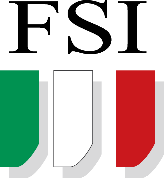 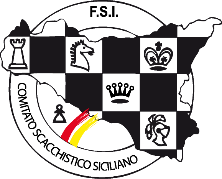 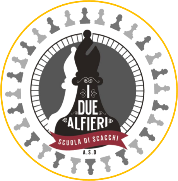 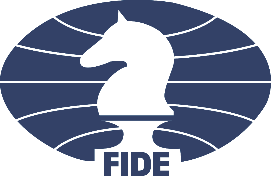 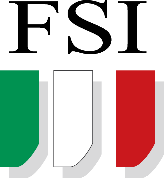 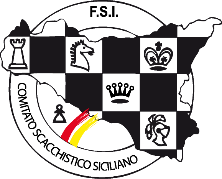 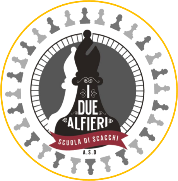 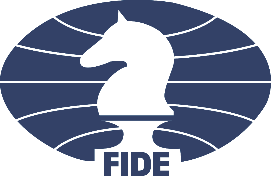 9 SETTEMBRE 2023

MODULO ISCRIZIONE SQUADRARESPONSABILE DELLA SQUADRA: _______________________________________________RECAPITI TELEFONICI \ E-MAIL: __________________________________________________Il sottoscritto dichiara di aver ricevuto il consenso da ogni giocatore per la pubblicazione di foto, dati (cognome, nome, categoria, Elo) e dei risultati conseguiti durante gli incontri sui media sia tradizionali che web (siti internet, social, etc.). IL RESPONSABILE_______________________________Il presente modulo dovrà essere compilato ed inviato tramite e-mail all’indirizzo email della segreteria organizzativa info@iduealfieri.it entro le 12:00 di giorno 8 settembre 2023.La quota di iscrizione per ogni squadra è di € 30,00 da versare secondo le modalità indicate nel bando della manifestazione.In caso di più di 1 squadra partecipante, compilare ed inviare un ulteriore modulo.NOME SQUADRA:ASSOCIAZIONE:INDIRIZZO:N°COGNOME E NOMEDATA DI NASCITATESSERA FSI
INDICARE ID FSI12345678910